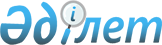 О внесении изменений и дополнений в решение Южно-Казахстанского областного маслихата от 10 декабря 2010 года № 35/349-IV "Об областном бюджете на 2011-2013 годы"
					
			Утративший силу
			
			
		
					Решение областного маслихата Южно-Казахстанской области N 47/465-IV от 7 декабря 2011 года. Зарегистрировано Департаментом юстиции Южно-Казахстанской области 8 декабря 2011 года N 2062. Утратило силу в связи с истечением срока применения - письмо Южно-Казахстанского областного маслихата от 13 февраля 2012 года N 68-1      Сноска. Утратило силу в связи с истечением срока применения - письмо Южно-Казахстанского областного маслихата от 13.02.2012 N 68-1.

      В соответствии с Бюджетным кодексом Республики Казахстан от 4 декабря 2008 года и Законом Республики Казахстан от 23 января 2001 года "О местном государственном управлении и самоуправлении в Республике Казахстан", Южно-Казахстанский областной маслихат РЕШИЛ:



      1. Внести в решение Южно-Казахстанского областного маслихата от 10 декабря 2010 года № 35/349-IV "Об областном бюджете на 2011-2013 годы" (зарегистрировано в Реестре государственной регистрации нормативных правовых актов за № 2042, опубликовано 27 декабря 2010 года в газете «Южный Казахстан» № 162) следующие изменения и дополнения:



      в пункте 1:

      в подпункте 1):

      цифры «262 211 029» заменить цифрами «262 211 049»;

      цифры «499 599» заменить цифрами «499 619»;

      в подпункте 2) цифры «261 177 361» заменить цифрами «261 177 381»;

      в подпункте 3):

      цифры «5 567 255» заменить цифрами «4 691 289»;

      цифры «710 454» заменить цифрами «1 586 420»;

      в подпункте 5) цифры «- 7 615 565» заменить цифрами «- 6 739 599»;

      в подпункте 6) цифры «7 615 565» заменить цифрами «6 739 599»;



      в приложении 1 к указанному решению:

      в разделе I «Доходы» цифры «262 211 029» заменить цифрами «262 211 049»;

      в строке «Неналоговые поступления» цифры «499 599» заменить цифрами «499 619»;

      в категории 2 «Неналоговые поступления» цифры «499 599» заменить цифрами «499 619»;

      классе 01 «Доходы от государственной собственности» цифры «68 185» заменить цифрами «68 205»;

      дополнить подклассом 7 следующего содержания:

      «7 «Вознаграждения по кредитам, выданным из государственного бюджета 20 тысяч тенге»;

      в разделе II «Затраты» цифры «261 177 361» заменить цифрами «261 177 381»;

      в функциональной группе 04 «Образование»:

      в функциональной подгруппе 9 «Прочие услуги в области образования»:

      по администратору бюджетных программ 261 «Управление образования области»:

      бюджетную программу 033 «Целевые текущие трансферты из республиканского бюджета бюджетам районов (городов областного значения) на ежемесячные выплаты денежных средств опекунам (попечителям) на содержание ребенка сироты (детей-сирот), и ребенка (детей), оставшегося без попечения родителей» изложить в следующей редакции:

      «033 Целевые текущие трансферты из республиканского бюджета бюджетам районов (городов областного значения) на ежемесячные выплаты денежных средств опекунам (попечителям) на содержание ребенка-сироты (детей-сирот), и ребенка (детей), оставшегося без попечения родителей»;

      в функциональной группе 05 «Здравоохранение»:

      в функциональной подгруппе 1 «Больницы широкого профиля»:

      по администратору бюджетных программ 253 «Управление здравоохранения области»:

      в наименовании бюджетной программы 004 «Оказание стационарной медицинской помощи по направлению специалистов первичной медико-санитарной помощи и организаций здравоохранения, за исключением медицинских услуг, закупаемых центральным уполномоченным органом в области здравоохранения» внесено изменение на государственном языке, текст на русском языке не изменяется;

      в функциональной подгруппе 3 «Специализированная медицинская помощь»:

      по администратору бюджетных программ 253 «Управление здравоохранения области»:

      в наименовании бюджетной программы 009 «Оказание медицинской помощи лицам, страдающим туберкулезом, инфекционными заболеваниями, психическими расстройствами и расстройствами поведения, в том числе связанные с употреблением психоактивных веществ» внесено изменение на государственном языке, текст на русском языке не изменяется;

      в наименовании бюджетной программы 026 «Обеспечение факторами свертывания крови при лечении взрослых, больных гемофилией» внесено изменение на государственном языке, текст на русском языке не изменяется;

      в функциональной подгруппе 4 «Поликлиники»:

      по администратору бюджетных программ 253 «Управление здравоохранения области»:

      в наименовании бюджетной программы 010 «Оказание амбулаторно-поликлинической помощи населению за исключением медицинской помощи, оказываемой из средств республиканского бюджета» внесено изменение на государственном языке, текст на русском языке не изменяется;

      в функциональной подгруппе 9 «Прочие услуги в области здравоохранения»:

      по администратору бюджетных программ 253 «Управление здравоохранения области»:

      в наименовании бюджетной программы 008 «Реализация мероприятий по профилактике и борьбе со СПИД в Республике Казахстан» внесено изменение на государственном языке, текст на русском языке не изменяется;

      в функциональной группе 07 «Жилищно-коммунальное хозяйство»:

      в функциональной подгруппе 1 «Жилищное хозяйство»:

      по администратору бюджетных программ 271 «Управление строительства области»:

      бюджетную программу 006 «Целевые трансферты на развитие бюджетам районов (городов областного значения) Южно-Казахстанской области на строительство объектов в рамках Программы «Нұрлы көш» на 2009-2011 годы»» изложить в следующей редакции:

      «006 Целевые трансферты на развитие бюджетам районов (городов областного значения) Южно-Казахстанской области на строительство объектов в рамках Программы «Нұрлы көш» на 2009-2011 годы»;

      в функциональной подгруппе 2 «Коммунальное хозяйство»:

      администратора бюджетных программ 279 «Управление энергетики и коммунального хозяйства области» изложить в следующей редакции:

      «279 Управление энергетики и жилищно-коммунального хозяйства области»;

      в функциональной группе 09 «Топливно-энергетический комплекс и недропользование»:

      в функциональной подгруппе 9 «Прочие услуги в области топливно-энергетического комплекса и недропользования»:

      администратора бюджетных программ 279 «Управление энергетики и коммунального хозяйства области» изложить в следующей редакции:

      «279 Управление энергетики и жилищно-коммунального хозяйства области»;

      в функциональной группе 10 «Сельское, водное, лесное, рыбное хозяйство, особо охраняемые природные территории, охрана окружающей среды и животного мира, земельные отношения»:

      в функциональной подгруппе 1 «Сельское хозяйство»: по администратору бюджетных программ 258 «Управление экономики и бюджетного планирования области»:

      бюджетную программу 099 «Целевые текущие трансферты бюджетам районов (городов областного значения) на реализацию мер по оказанию социальной поддержки специалистов социальной сферы сельских населенных пунктов» изложить в следующей редакции:

      «099 Целевые текущие трансферты бюджетам районов (городов областного значения) на реализацию мер по оказанию социальной поддержки специалистов»;

      в функциональной группе 13 «Прочие»:

      в функциональной подгруппе 9 «Прочие»:

      администратора бюджетных программ 279 «Управление энергетики и коммунального хозяйства области» изложить в следующей редакции:

      «279 Управление энергетики и жилищно-коммунального хозяйства области»;

      в функциональной группе 14 «Обслуживание долга» цифры «92 289» заменить цифрами «92 309»;

      в функциональной подгруппе 1 «Обслуживание долга» цифры «92 289» заменить цифрами «92 309»;

      по администратору бюджетных программ 257 «Управление финансов области» цифры «92 289» заменить цифрами «92 309»;

      по программе 016 «Обслуживание долга местных исполнительных органов по выплате вознаграждений и иных платежей по займам из республиканского бюджета» цифры «67 112» заменить цифрами «67 132»;

      в разделе III «Чистое бюджетное кредитование» цифры «5 567 255» заменить цифрами «4 691 289»;

      в функциональной группе 10 «Сельское, водное, лесное, рыбное хозяйство, особо охраняемые природные территории, охрана окружающей среды и животного мира, земельные отношения»:

      в функциональной подгруппе 1 «Сельское хозяйство»:

      по администратору бюджетных программ 258 «Управление экономики и бюджетного планирования области»:

      бюджетную программу 007 «Бюджетные кредиты местным исполнительным органам для реализации мер социальной поддержки специалистов социальной сферы сельских населенных пунктов» изложить в следующей редакции:

      «007 Бюджетные кредиты местным исполнительным органам для реализации мер социальной поддержки специалистов»;

      подраздел «Погашение бюджетных кредитов» изложить в новой редакции:

      «ПОГАШЕНИЕ БЮДЖЕТНЫХ КРЕДИТОВ 1 586 420

      5 Погашение бюджетных кредитов 1 586 420

      01 Погашение бюджетных кредитов 1 586 420

      Погашение бюджетных кредитов, выданных

      из государственного бюджета 1 578 454

      2 Возврат сумм неиспользованных бюджетных

      кредитов 7 966»;

      в разделе V Дефицит (профицит) бюджета цифры «-7 615 565» заменить цифрами «- 6 739 599»;

      в разделе VI Финансирование дефицита (использование профицита) бюджета цифры «7 615 565» заменить цифрами «6 739 599».



      2. Настоящее решение вводится в действие с 1 января 2011 года.      Председатель сессии областного маслихата   Н.Абишов      Секретарь областного маслихата             А.Досболов
					© 2012. РГП на ПХВ «Институт законодательства и правовой информации Республики Казахстан» Министерства юстиции Республики Казахстан
				